Długopis metalowy z logo WDiOMOpisDługopis COSMO C24, 136x10x10 MMNadruk: technika laserPodstawa logo: 40mmIlość: 1 000 szt.Wizualizacja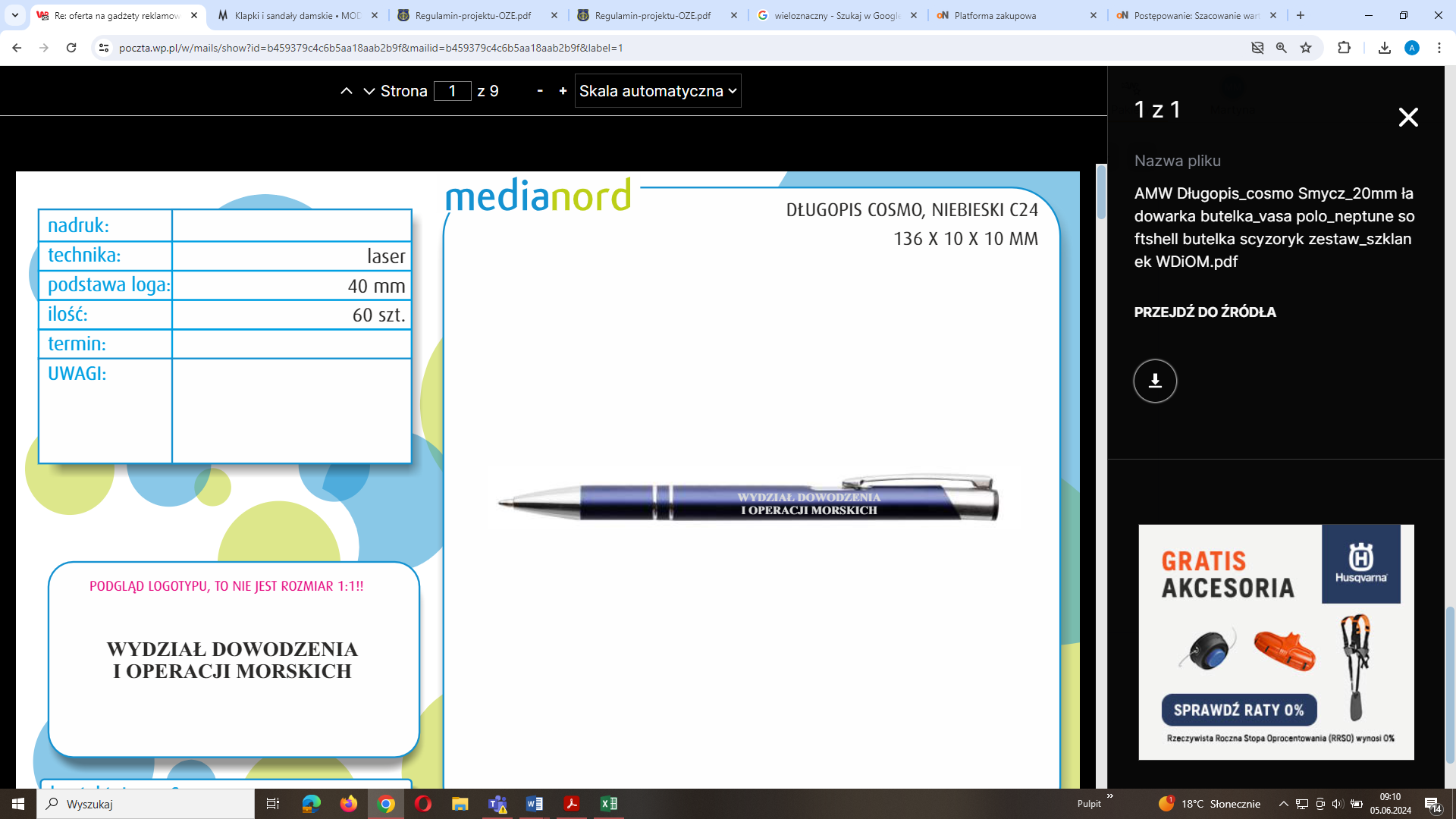 2) Smycze nadruk dwustronny – karabińczyk = 2 cm, logo WDiOMOpisSmycz sublimacyjna z nadrukiem dwustronnymNadruk: dwustronny 20mmDodatki: karabińczyk, zawieszka na telefonIlość: 1 500 szt.Wizualizacja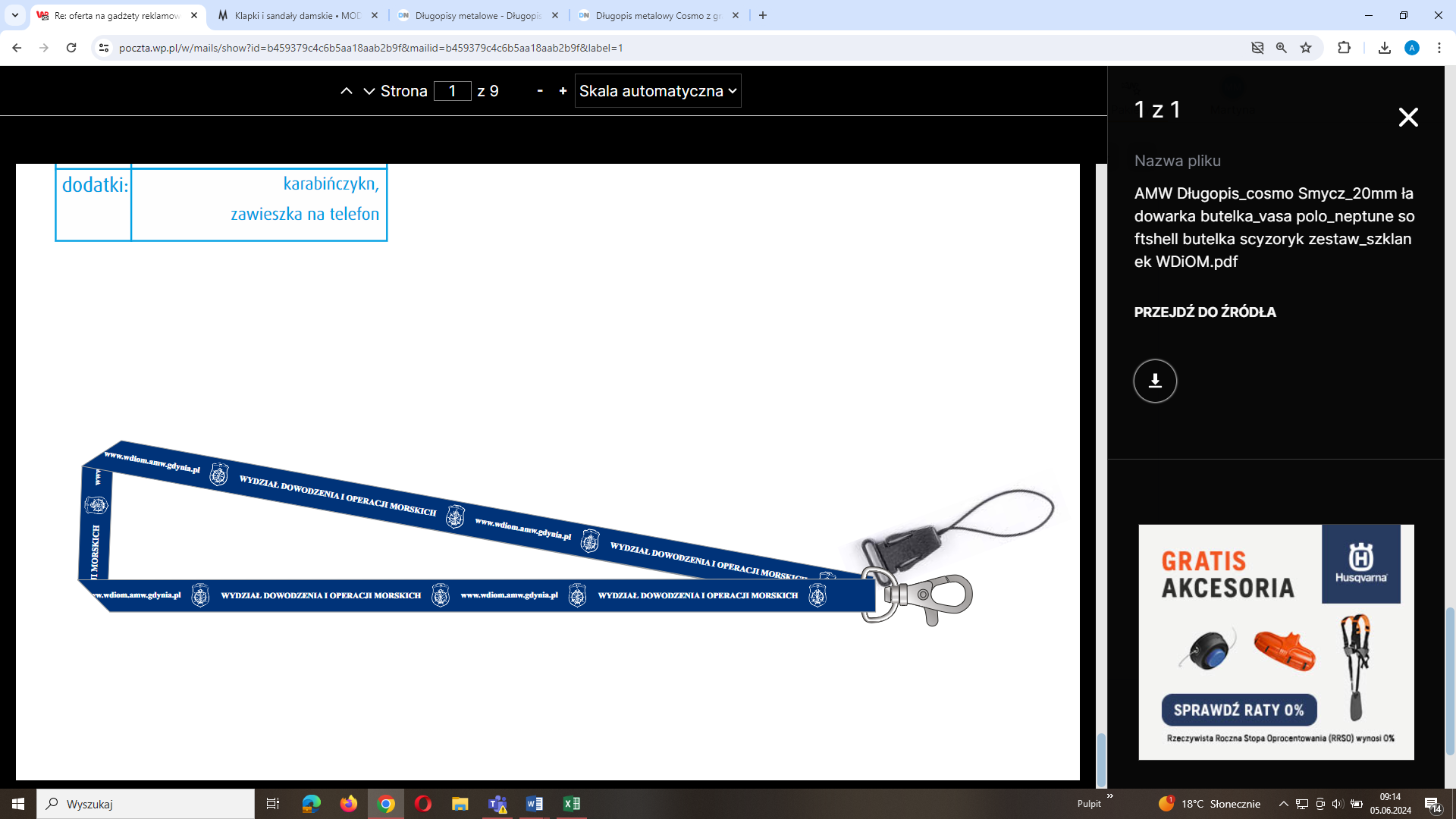 3) Ładowarka indukcyjna QI bezprzewodowa w drewnianym logo WDiOMOpis:Materiał: bambusowa ładowarka indukcyjna zgodna ze standardem Quick Charge 1.0, Quick Charge 2.0, Quick Charge 3.0, Prąd wyjściowy 3000 mA, USB typ C, kabel co najmniej 1m,  ładowanie indukcyjnego co najmniej 15 W. Ładowarka musi spełniać normę Nadruk: 1 kolor, tampodruk, podstawa logo 29mmIlość: 20 szt.Wizualizacja: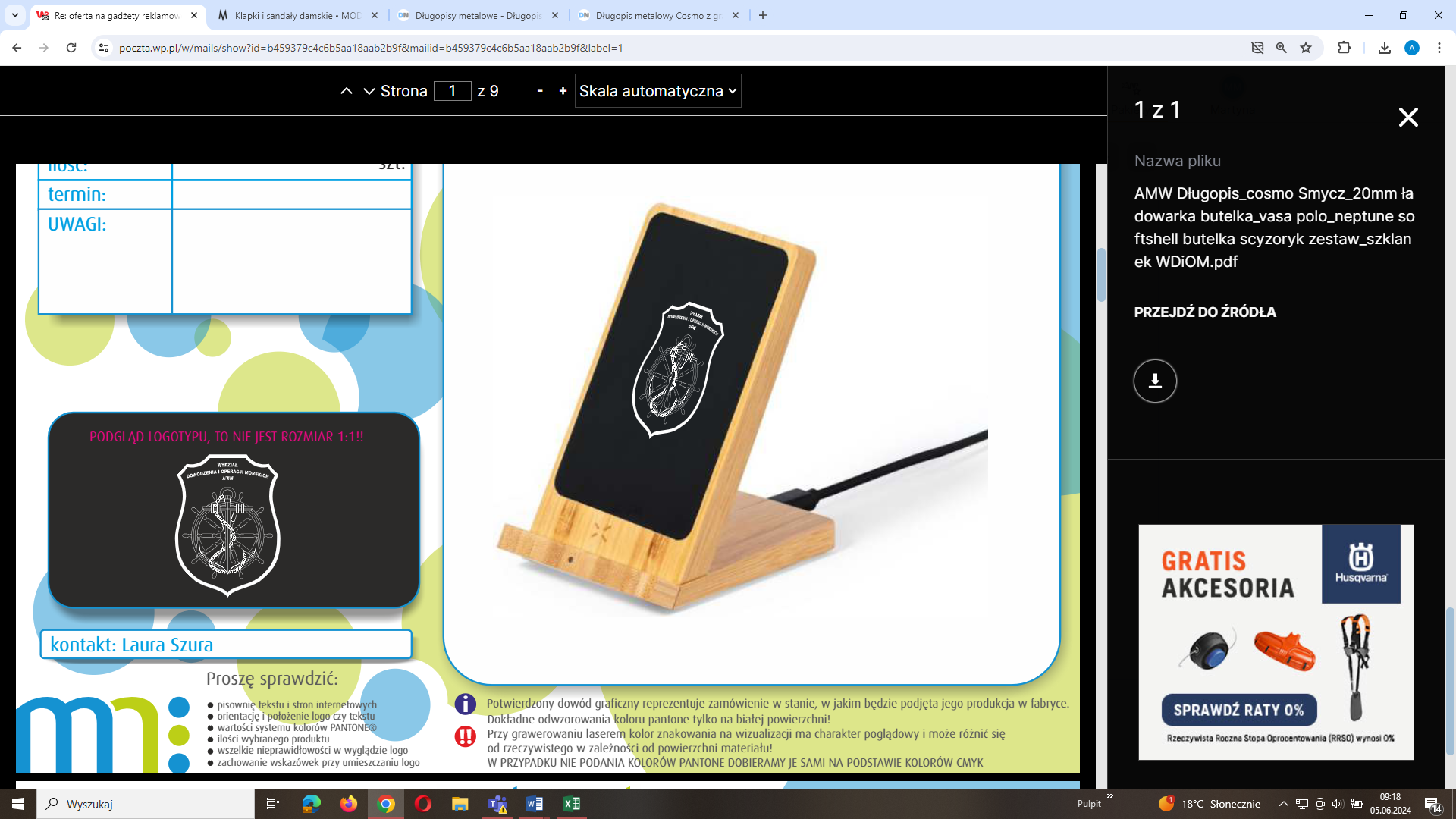 4) Butelka z logo WDiOMOpis: Butelka Vasa z miedzianą izolacją próżniową o pojemności 500 ml – niebieska,  Opis wykonania: podwójne ścianki  wykonane ze stali nierdzewnej z izolacją próżniową,  ścianki wewnętrzne pokryte  powłoką miedzianą, dostosowana do przechowywania napoi gorących lub zimnych. Nie zawiera BPA i została przetestowana i zatwierdzona zgodnie z niemieckimi przepisami dotyczącymi bezpieczeństwa żywności (LFGB) oraz pod kątem zawartości ftalanów zgodnie z przepisami REACH.Nadruk: full kolor, technika 360, podstawa logo 55Ilość sztuk: 12 szt.Wizualizacja: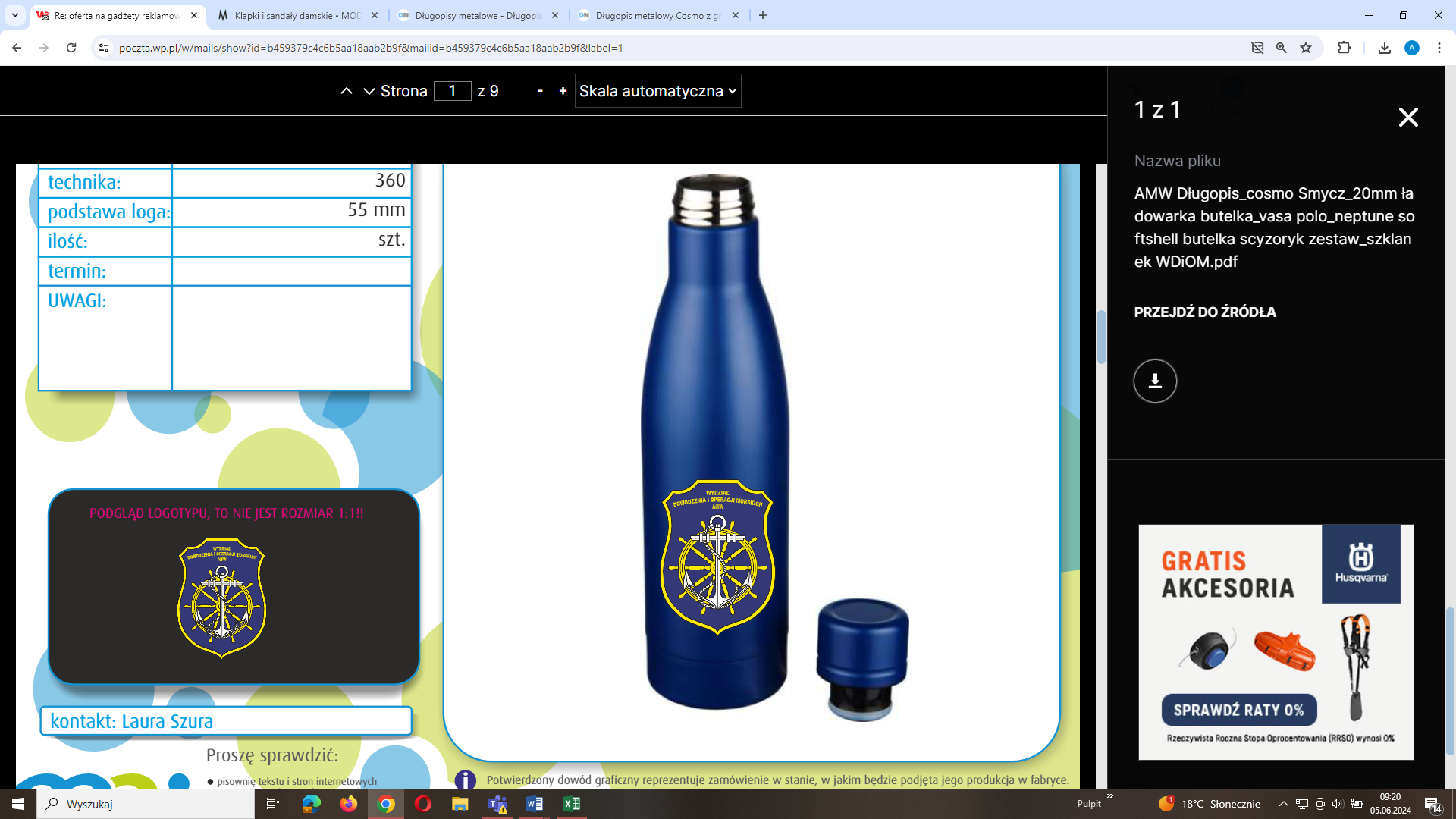 